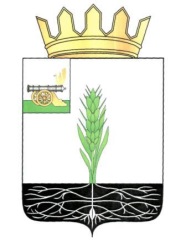 ОТЧЕТО предварительной оценке по результатам оценки регулирующего воздействия проекта постановления Администрации муниципального образования «Починковский район» Смоленской области «Об утверждении Порядка формирования, ведения, ежегодного дополнения и опубликования Перечня муниципального имущества муниципального образования  «Починковский район» Смоленской области, предназначенного для предоставления во владение и (или) пользование субъектам малого и среднего предпринимательства и организациям, образующим инфраструктуру поддержки субъектов малого и среднего предпринимательства»	1. Краткое описание предлагаемого правового регулирования в части положений, которые изменяют содержание прав и обязанностей субъектов предпринимательской и инвестиционной деятельности, а также содержание или порядок реализации полномочий органов местного самоуправления муниципального образования «Починковский район» Смоленской области в отношениях с данными субъектами.Проект постановления Администрации муниципального образования «Починковский район» Смоленской области «Об утверждении Порядка формирования, ведения, ежегодного дополнения и опубликования Перечня муниципального имущества муниципального образования  «Починковский район» Смоленской области, предназначенного для предоставления во владение и (или) пользование субъектам малого и среднего предпринимательства и организациям, образующим инфраструктуру поддержки субъектов малого и среднего предпринимательства» разработан в целях реализации положений Федерального закона от 24.07.2007 № 209-Фз «О развитии малого и среднего предпринимательства в Российской Федерации».В части реализации права субъектов предпринимательской деятельности на получение, включенного в Перечень  муниципального имущества муниципального образования «Починковский район» Смоленской области во владение и (или) пользование и предназначенного для предоставления  субъектам малого и среднего предпринимательства и организациям, образующим инфраструктуру поддержки субъектов малого и среднего предпринимательства данным постановлением расширен Перечень имущества, создана возможность вовлечения в механизм оказания имущественной поддержки субъектам МСП земельных участков, а также имущества, закрепленного на праве хозяйственного ведения и оперативного управления за муниципальными унитарными предприятиями, на праве оперативного управления за учреждениями.В случае принятия и реализации проекта постановления, содержание и порядок реализации полномочий Администрации муниципального образования «Починковский район» Смоленской области в отношениях с субъектами предпринимательской и инвестиционной деятельности муниципального образования «Починковский район» Смоленской области не изменится. 	2. Краткое описание проблемы, на решение которой направлено предлагаемое правовое регулирование, оценка негативных последствий, порождаемых наличием данной проблемы.	Предлагаемое правовое регулирование направлено на решение вопросов:- установления четких критериев для включаемого в  Перечень  муниципального имущества муниципального образования «Починковский район» Смоленской области и предназначенного для предоставления во владение и (или) пользование субъектам малого и среднего предпринимательства и организациям, образующим инфраструктуру поддержки субъектов малого и среднего предпринимательства;- установления требований по ведению, изменению и опубликованию Перечня  муниципального имущества муниципального образования «Починковский район» Смоленской области предназначенного во владение и (или) пользование для предоставления  субъектам малого и среднего предпринимательства и организациям, образующим инфраструктуру поддержки субъектов малого и среднего предпринимательства;- расширения случаев, оказания имущественной поддержки СМСП.- реализации полномочий  Администрации муниципального образования «Починковский район» Смоленской области в сфере оказания имущественной поддержки субъектам малого и среднего предпринимательства.- повышения эффективности управления  муниципальным имуществом, находящимся в собственности  муниципального образования «Починковский район» Смоленской области,  стимулирования развития малого и среднего предпринимательства на территории  муниципального образования «Починковский район» Смоленской области.	3. Сведения о целях предлагаемого правового регулирования и обоснование их соответствия целям и приоритетам государственной политики и направлениям деятельности органов местного самоуправления муниципального образования «Починковский район» Смоленской области.	Проект постановления разработан в целях решения выявленной проблемы, направлен на соблюдение Администрацией района действующего законодательства в сфере оказания имущественной поддержки СМСП.	4. Оценка расходов бюджета муниципального образования «Починковский район» Смоленской области, а также снижение доходов бюджета муниципального образования «Починковский район» Смоленской области в связи с реализацией предлагаемого правового регулирования с использованием количественных методов.	Принятие и реализация проекта постановления не требует дополнительного финансирования за счет бюджета муниципального образования «Починковский район» Смоленской области.	5. Описание рассмотренных возможных альтернативных вариантов предлагаемого правового регулирования (необходимые мероприятия, результат оценки последствий).	Альтернативные варианты правового регулирования не рассматривались. Проект постановления разработан во исполнение и в соответствии с действующим федеральным законодательством.	6. Описание основных групп субъектов предпринимательской и инвестиционной деятельности, интересы которых будут затронуты предлагаемым правовым регулированием.	Принятие и реализация проекта постановления затрагивает интересы субъектов малого и среднего предпринимательства, осуществляющих свою деятельность в соответствии с действующим законодательством на территории  муниципального образования «Починковский район» Смоленской области, организаций, образующих инфраструктуру поддержки субъектов малого и среднего предпринимательства».	7. Оценка изменений расходов и доходов субъектов предпринимательской и инвестиционной деятельности на осуществление такой деятельности, связанных с необходимостью соблюдать введенные обязанности, запреты и ограничения, возлагаемые на них предлагаемым правовым регулированием, с использованием количественных методов.	В проекте постановления отсутствуют положения, которые вводят избыточные обязанности, запреты и ограничения для субъектов предпринимательской  и инвестиционной деятельности или способствуют возникновению необоснованных расходов субъектов предпринимательской и инвестиционной деятельности.	8. Сведения о результатах проведенных публичных консультаций (в случае их проведения) и срок, в течение которого принимались предложения в связи с размещением уведомления о публичных консультациях по разработке предлагаемого правового регулирования.	Публичные консультации по предлагаемому правовому регулированию не проводились.	 							В.В. СидоренковаАДМИНИСТРАЦИЯМУНИЦИПАЛЬНОГО ОБРАЗОВАНИЯ«ПОЧИНКОВСКИЙ РАЙОН»СМОЛЕНСКОЙ ОБЛАСТИОТДЕЛ ПО ЭКОНОМИКЕ И                            УПРАВЛЕНИЮ МУНИЦИПАЛЬНЫМ ИМУЩЕСТВОМ АДМИНИСТРАЦИИ                  МУНИЦИПАЛЬНОГО ОБРАЗОВАНИЯ «ПОЧИНКОВСКИЙ РАЙОН»                                        СМОЛЕНСКОЙ ОБЛАСТИ(Починковский отдел по экономике и управлению муниципальным имуществом). Починок, ул. Советская, д. 1Тел.: (848149) 4-18-81ОГРН 1056750863971ИНН/КПП 6712007818/671201001« ____» ________ 2019 г. № _____.